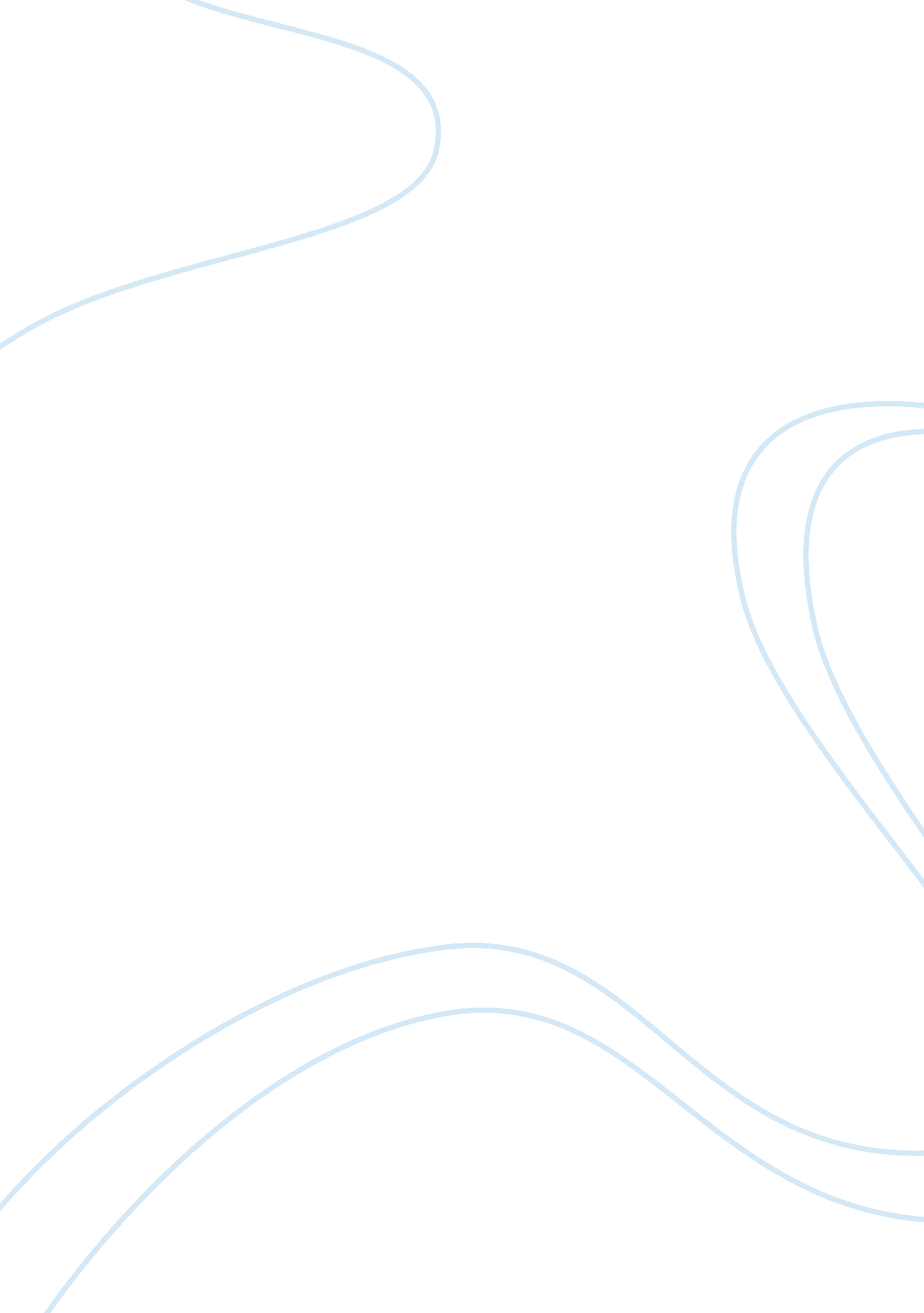 Contribution of entrepreneurship on the new orientals development commerce essay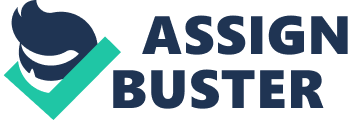 Through the instance survey of New Oriental Education and Technology Group which including internal and external analysis, this assignment tries to detect the part of entrepreneurship on the New Oriental 's development and demonstrates an apprehension of entrepreneurial patterns in their operation. Section 1 - New Oriental Education & A ; Technology Group 1. 1: Introduction New Oriental Education & A ; Technology Group Inc. ( Simplified Chinese ?-°a???-??•™e‚? c§‘? Sˆe›†a›? , NYSE: EDU ) , more normally New Oriental ( Simplified Chinese ?-°a???-? ) is a supplier of private educational services in China. The central office of New Oriental are located in the Haidian territory, Beijing. It is presently the largest comprehensive educational company in China. The concern of New Oriental includes pre-school instruction, general classs for pupils of assorted age degrees, on-line instruction, overseas survey consulting, and text edition publication. New Oriental was the first Chinese educational establishment to come in the New York Stock Exchange in the United States in 2006. New Oriental had built 53 short-time linguistic communication educational schools, 47 book shops, and 500 acquisition centres in 48 metropoliss in China in May 2011. Harmonizing to statistics, there were about 15, 000, 000 pupils who had studied in New Oriental by 2011. And the company values 64. 23 billion RMB by the rating. 1. 2 - Mission, Aims & A ; Aims New Oriental provides a comprehensive scope of educational services and merchandises to turn to the demands of pupils of all ages. At each measure in pupils ' instruction, New Oriental is at that place as a instructor and adviser - whether the undertaking is fixing for the Chinese high school or college entryway test, acquiring ready to take the international tests for abroad universities, or larning the accomplishments most valued by today 's employers. And it does n't halt there - they reach big pupils with our Adult Practical English and ELITE English plans, occupational trial readying, on-line instruction, calling instruction, and popular educational publications. New Oriental offers a diversified portfolio of educational plans, services and merchandises to run into the demands of pupils in each phase of life. 1. 3 Internal analysis by SWOT Strength Degree centigrades: UsersdellDesktopMarket_data. jpg New Oriental Education & A ; Technology Group has really steady growing twelvemonth after twelvemonth. Its sustainable competitory advantages: -Brand Loyalty -Extensive Nationwide Network -Best Teachers -Best Proprietary Content -Proprietary Computerized Assessment Testing -One-to-one Customer service and Study Consulting Its aggressive extend scheme is really successful. The most astonishing thing for EDU is the company does n't hold any long term debt, and the on the job capital is outstanding, because current assets are much higher than current liability. The company 's central office is located in Beijing where the capital of China is. Students can inscribe for categories by different ways, they can travel to larning centre, or they can merely take categories on the cyberspace. The statistics show that there are about 75 % pupils who are presently analyzing abroad in America and Canada had attended EDU before, and other tonss of facts show pupils ' win after they received instruction from EDU. All of the factors make pupils who have dream to analyze abroad set New Oriental Education as their first pick. Day after twenty-four hours, the EDU 's trade name name has been known by about every people in China, and besides trade name trueness had being established among its clients. In order to pull great instructors to fall in and lend to organisation, EDU mark understandings to pay really high compensation. This leads to more and more instructors choose to work for EDU, who have professional accomplishments and abundant experiences. The chart indicted that there is at least 10 % growing in English preparation market and after school tutoring market. At this inclination, we could see the hereafter for EDU is pretty bright and contain immense potency. Failing EDU have immense pupils ' bases, but the capacity can non lade all of the pupils. Tonss of pupils complain that it 's difficult to inscribe category at their perfect timing and location. How about if EDU continue its capital bases? Seems it is non good thought. EDU 's base is manage and runing company, if EDU keep widening its capital its net income border may diminish due to the addition in operating disbursals. Besides, new Oriental 's concern is more or less related to seasonal, the most net income season is 3rd one-fourth of the twelvemonth ( from May to August ) . For other seasons, the concern far off behind than 3rd one-fourth, but the operating expanses in these 3 quarters are normally high. Q1 Q2 Q3 Q4 Gross 2010 89. 17 86. 58 192. 31 95. 66 Operating Expense 75. 53 82. 03 126. 38 97. 17 Nickel 13. 84 5. 77 62. 36 1. 84 What was a worse, 3rd party have in the past brought rational belongings violation claims against EDU based on the content of the books. For illustration, in January 2001, the Graduate Management Admission Council ( GMAC ) , and Educational Testing Service ( ETS ) , filed three separate cases against New Oriental in the Beijing No. 1 Intermediate People 's Court, avering that they had violated the right of first publications and hallmarks associating to the GMAT trial owned by GMAC and associating to the GRE and TOEFL trials owned by ETS by doubling, selling and administering their trial stuffs without their mandate. But a concluding judgement issued by the Beijing Higher People 's Court in December 2004 announces that EDU had non misused the hallmarks of GMAC or ETS. However, although the company follows the PRC rational belongings jurisprudence and esteem the right of first publication in sensible usage, they can non guarantee that every instructor or other forces will purely follow with these policies. This event has negative impact on the public figure and inevitable could ensue in increased disbursals, loss in grosss. Opportunity The success of New Oriental concern depends chiefly on the figure of pupil registrations in our classs and the sum of class fees that our pupils are willing to pay. EDU truly needs to increase its concern degree in 1st 2nd and 4th quarters, but this end is really difficult to accomplish, because all pupils are in the regular seasons in primary school, in-between school and high school etc. This job is truly difficult to work out. Therefore, their ability to go on to pull pupils to inscribe in classs without a important lessening in class fees is critical to the continued success and growing of their concern. This in bend will depend on several factors, including the ability to develop new plans and heighten bing plans to react to alterations in market tendencies and pupil demands, expand geographic range, and pull off possible growing while keeping the consistence of learning quality. If we are able to go on to pull a important sum of pupils to inscribe in our classs, keeping profitableness seems warrant. Menace As portion of EDU concern scheme, they have pursued and intend to go on selective strategic acquisitions of concerns that complement bing concern. These strategic acquisitions are expected to let EDU to widen the New Oriental trade name to the big nona?’English trial readying market. However, violent acquisitions and any future acquisitions expose EDU to possible hazards, including concern civilization, hazards associated with the recreation of resources from bing concerns, trouble in successfully incorporating the acquired concerns, loss in good will by inability to bring forth sufficient gross to countervail the costs and disbursals of acquisitions. On the other manus, from the interior of company, New Oriental school had being employed a figure of new instructors late, most of their ages are really immature, there are even some merely graduated from college. People start to worry about EDU 's learning public presentation degree. The general inquiries are do they have ability to catch up new construct of instruction, do they every bit skillful even in different location, do they have the same feeling on duty as a senior instructors do. The trials ' content is altering overtime, can EDU offer much closer acquisition stuffs to pupils. From the exterior of the company, more and more rivals entered this market in China. For case, EDU face countrywide competition for their IELTS readying classs from Global IELTS School, which offers IELTS readying classs in many metropoliss in China. They face regional competition for English for kids plan from several rivals that focus on kids 's English linguistic communication preparation in specific parts, including English First. They face competition for `` Elite English '' plan chiefly from Wall Street Institute and English First, both of which offer English linguistic communication preparation classs for grownups in many metropoliss. Wall Street Institute began supplying higha?’end English linguistic communication preparation classs to grownups in major metropoliss several old ages before EDU entered this market and enjoys a firsta?’mover advantage. 1. 5 External analysis Political Factor From China 's economic reform since 1978, Chinese authorities has recognized the importance of private schools, which can supply people more opportunities of instruction. Consequently, Chinese authorities enacted specific Torahs and ordinances, such as '2004 Regulation for Implementing the Principles of exciting Private Education ' , 'Law of the People 's Republic of China on the Promotion of Privately-run Schools 2002 ' and 'The Principles of Stimulating Private Education 2002 ' to advance the private instruction ( People 's Daily & A ; Chinese Government Official Web ) . With authorities 's support, China 's private instruction particularly assorted developing schools achieved great development in the past 20 old ages. Harmonizing the statistics from Ministry of Education of China, there were more than 8, 895, 000 people participated into different sorts of preparation schools in 2005. In add-on, Chinese authorities besides encouraged Chinese local schools to collaborate with foreign educational organisations and to use foreign instructors. As a consequence, 'Regulations of the Peoples Republic of China on Sino-Foreign Cooperative Education 2003 ' was made to protect and standardise such type of instruction. Economic Factors Since China 's economic reform, opening the door to the universe was approved as a authorities policy and China has become progressively incorporated into the international economic system ( Stockman, 2000 ) . Today, China has the 4th largest economic system in the universe when measured by nominal GDP. The general economic end product of China is $ 2. 68 trillion US Dollars ( National Bureau of Statistics of China ) . Just like Figure 2. 1 shows that since the economic reform in the late seventiess, China 's economic system has successfully sustained a continuously high rate of one-year growing. During the 1980s, this reform led to average one-year 9. 8 % in agricultural and industrial end product. China 's economic system regained impulse in the early 1990s. China 's GDP maintained a 10 % growing rate from 1990 to 1995 ( Sachs & A ; Woo, 2000 ) . The economic system slowed down in the late 1990s, influenced by the Asiatic Financial Crisis ( 1998-1999 ) , with one-year GDP growing of 7. 8 % for 1998, and 7. 1 % in 1999. China 's GDP accelerated once more from the start of new century with a growing rate of 9. 1 % in 2003. 9. 5 % for 2004, 9. 8 % in 2005 and 10. 7 % in 2006 ( National Bureau of Statistics of China ) . Figure 1 China 's GDP Growth 1952-2005 ( National Bureau of Statistics of China ) Great economic growing besides means an Earth agitating alteration to people 's lives. As Figure 2. 2 shows, China 's per capital income increased dramatically in the past 20 old ages, particularly in the urban countries. With a aggressive buying power, many people paid more attending to the instruction market, particularly the English preparation market. Social Factors No state can afford to neglect instruction. Chinese people have the societal clime regard for instructors and instruction for 1000s of old ages. Presently, Chinese authorities besides has a high respect to different degrees of instruction. Harmonizing to the UNESCO, the public outgo on instruction kept increasing since 1978 and there was 13. 0 % Chinese authorities disbursement goes to education in 2005 ( Figure 2. 3 ) . On the other manus, past 20 old ages besides witness the great addition of consumer outgo on instruction. Harmonizing to the 2006 Blue Book of China 's Culture ( Chinese Academy of Social Science ) , over 50 per centum of Chinese household outgo were on instruction in 2005. Education outgo of Chinese consumers reached 476 billion RMB and ranked the 4th in all the intents ( Global Market Information Database & A ; Euro monitor International, 2005 ) . All these societal factors may hold a direct influence on the development of China 's English preparation market. Figure 3 China 's Public Outgo on Education and Distribution per Level ( UNESCO ) Technological Forces In general, technological development brings a great changed promoted the English preparation industry. First, the cost of preparation is reduced efficaciously ; accordingly more people could travel to developing schools. For case, by utilizing Internet and computing machine, people would non hold to sit in the schoolrooms. It becomes possible to hold a high quality preparation class even at place. In add-on, it should be noted that the use of engineering is playing a more and more of import function in both instruction and larning English. Interactive computing machine web allows pupils to prove the consequence of larning without the hazard of being punished for any error. Learning does non hold to be a force per unit area. Computer-assisted linguistic communication acquisition can cut down the anxiousness of pupils and turns out to be a positive side of acquisition ( Gates & A ; Myhrvold & A ; Rinearson, 1997 ) . In fact, the research concerned with multimedia in English preparation is going a tendency during these old ages. For illustration, University of Warwick provides a MA class of English Language Teaching and Multimedia from 1999 ( University of Warwick ) . All these developments of engineering should non be neglected in the scrutiny of China 's English preparation industry. Section 2. What part to the entrepreneurial nature of New Oriental Education & A ; Technology Group does do and how would this tantrum with traditional impressions of entrepreneurship? Through the analysis of this house, we can travel on to what part to the entrepreneurial nature of New Oriental Education & A ; Technology Group does to do a difference. Oriental laminitis of one of the existent fund laminitis Xu Xiaoping personal microblogging wrote, `` Angel investors is cast, than the manner, the way is of import. He said that to see the undertaking really of import manner, and expression at the enterpriser and his squad attracted me `` statement, I 'm impressed with the experience, passion touched me. '' In Xu Xiaoping, entrepreneurial endowment for the workplace, like the Olympic athleticss endowments are fatal enticement brilliant expected. Entrepreneur success, there are three basic conditions can be estimated: intelligence, ability, appeal. He expounded to entrepreneurs intelligent appeal Sanli - intelligence, including but non limited to formal instruction ; capacity, practical accomplishments, experience and cognize how ; appeal, to convert, the ability of the impact and animating others. `` Three forces '' of enterprisers can be strong or weak and uneven, but there must be a individual or mean mark. Entrepreneurship competition is non the manner of competition, but smart appeal Sanli competition. Xu Xiaoping microblogging positions original: Angel investing is invested. Important than the manner, way. Because even the best manner, one time the populace operators, it will pull competition, the more the better manner rivals. Competition in the same manner rely on? Depend on people, ah! So, when I look at the undertaking, really of import manner ( at the same clip I do non understand this ) , but merely whether the enterpriser and his squad attracted me with the statement, impressed with the experience, passion touched me. Entrepreneurial endowment for the workplace, like the Olympic athleticss endowments are fatal enticement, superb expected. But as the Olympics, finally boarded the dais and even into the Olympic field can be few - but as the Olympic Games, Liu Xiang Sun Chang, when they began to exert preparation, who can state that they will be able to interrupt the universe record - but even went to the Olympic entrepreneurial success, there are some basic conditions can be estimated: intelligence, ability to appeal. Entrepreneurial success, is that entrepreneurs `` intelligent appeal Sanli - intelligence, including, but non limited to formal instruction ; capacity, practical accomplishments, experience and cognize how ; appeal, to convert, the ability of the impact and animating others. `` Three forces '' of enterprisers can be strong or weak and uneven, but there must be a individual or mean mark. Second, see manner to see the undertaking to see three of the most of import. Entrepreneurial competition, non the manner of competition, but the smart appeal Sanli competition. Decision In the modern universe people can no longer anticipate big endeavors to vouch them occupations for life. Persons are progressively expected to seek out their ain chances, actively create value and act ethically, instead than dependably follow regulations and modus operandis set by others. In peculiar, today 's immature people need to larn to be enterprising, both when working for others and when puting up their ain concerns. The success of New Oriental Education & A ; Technology Group shows being enterprising involves taking duty for determination devising, going progressively self reliant, pioneering, adventuresome, make bolding, dynamic, progressive, timeserving, ambitious and keeping your values, every bit good as being able to originate thoughts and see them through into action. 